Ansøgningsskema til Gymnastikforeninger, som har aktiviteter i Springcenteret i NærhedenSpringcenter i NærHeden – timefordeling:Fordeling sker i tidsrummet 15-22 på hverdage og hele dagen i weekenderne. Springcentret fordeles mellem de foreninger, der er berettiget til tider, og sker ud fra at der i videst muligt omfang trænes sammen. Fordelingen sker i samarbejde mellem foreningerne, IS og Fritid & Kultur.Fordelingen gennemføres jfr. Procesplanen på møder i foråret.Foreningerne der bruger springcenteret, kan efter ansøgning få tildelt op til 20 timer         tilsammen til springgymnastik i kommunens øvrige haller/sale. BEMÆRK:I forhold til punkt 3 skal foreningerne søge via dette ansøgningsskema.Frist for modtagelse af skema senest 30. november. 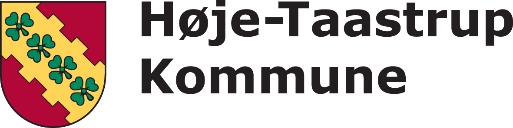 NOTAT7. november 2021ForeningKontaktperson (navn, funktion i foreningen, mail)Hvor mange haltimer søger foreningen i kommunens øvrige haller?Hvad søges haltimerne til?HoldAlderAktivitetØvrige informationer af betydning for behandlingen af ansøgningen